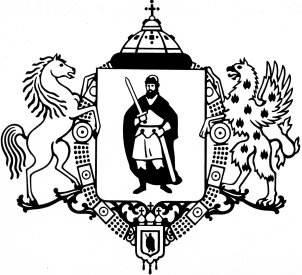 ПРИКАЗО внесении изменений в приложения № 1, № 2, № 3 к приказу финансово-казначейского управления  администрации города Рязани от 29.10.2021 № 48 о/д «Об утверждении Правил отнесения расходов бюджета города Рязани на соответствующие целевые статьи расходов классификации расходов бюджетов, Перечня направлений расходов бюджета города Рязани, а также Перечня целевых статей расходов бюджета города Рязани, начиная с бюджетов на 2022 год»1. Внести в пункт 2.1.1. «Муниципальные программы города Рязани» приложения № 1 «Правила отнесения расходов бюджета города Рязани на соответствующие целевые статьи расходов классификации расходов бюджетов» к приказу финансово-казначейского управления администрации города Рязани  от 29.10.2021 № 48 о/д «Об утверждении Правил отнесения расходов бюджета города Рязани на соответствующие целевые статьи расходов классификации расходов бюджетов, Перечня направлений расходов бюджета города Рязани, а также Перечня целевых статей расходов бюджета города Рязани, начиная с бюджетов 
на 2022 год» следующие изменения и дополнения:в целевой статье «11 0 00 00000 Муниципальная программа «Развитие образования
 в городе Рязани» основное мероприятие «11 0 E1 00000 Расходы на реализацию федерального проекта «Современная школа» изложить в новой редакции: «11 0 E1 00000 Региональный проект «Современная школа (Рязанская область)»;дополнить новым основным мероприятием:«11 0 E4 00000 Региональный проект «Цифровая образовательная среда (Рязанская область)»;целевую статью «13 0 00 00000  Муниципальная программа «Культура города Рязани» после основного мероприятия «13 0 13 00000 Модернизация (капитальный ремонт, реконструкция) муниципальных детских школ искусств по видам искусств» дополнить новым основным мероприятием:«13 0 А1 00000 Региональный проект «Обеспечение качественно нового уровня развития инфраструктуры культуры в Рязанской области («Культурная среда в Рязанской области»)»;целевую статью «16 0 00 00000 Муниципальная программа «Развитие жилищно-коммунального комплекса и энергосбережение в городе Рязани» после основного мероприятия «16 0 10 00000 Организация взаимодействия с подведомственными предприятиями и жилищно-эксплуатационными организациями по вопросам функционирования систем коммунальной инфраструктуры» дополнить новым основным мероприятием:«16 0 F5 00000 Региональный проект «Чистая вода (Рязанская область)»;в целевой статье 18 0 00 00000  Муниципальная программа «Дорожное хозяйство и развитие улично-дорожной сети в городе Рязани» основное мероприятие «18 0 R1 00000 Расходы на реализацию федерального проекта  «Дорожная сеть» изложить в новой редакции: «18 0 R1 00000 Региональный проект «Дорожная сеть (Рязанская область)»;в целевой статье 20 0 00 00000 Муниципальная программа «Жилище» основное мероприятие «20 0 F1 00000 Расходы на реализацию федерального проекта «Жилье» изложить в новой редакции:«20 0 F1 00000 Региональный проект «Жилье (Рязанская область)»;целевую статью «23 0 00 00000 Муниципальная программа «Формирование современной городской среды города Рязани» после основного мероприятия «23 0 04 00000  Реализация проектов местных инициатив» дополнить новым основным мероприятием:«23 0 F2 00000 Региональный проект «Формирование комфортной городской среды (Рязанская область)»;целевую статью «25 0 00 00000 Муниципальная программа «Переселение граждан из аварийного жилищного фонда» после основного мероприятия «25 0 03 00000 Снос аварийных жилых домов» дополнить новым основным мероприятием:«25 0 F3 00000 Региональный проект «Обеспечение устойчивого сокращения непригодного для проживания жилищного фонда (Рязанская область)».2. Внести в приложение № 2 «Перечень направлений расходов бюджета города Рязани» к приказу финансово-казначейского управления администрации города Рязани от 29.10.2021 № 48 о/д «Об утверждении Правил отнесения расходов бюджета города Рязани на соответствующие целевые статьи расходов классификации расходов бюджетов, Перечня направлений расходов бюджета города Рязани, а также Перечня целевых статей расходов бюджета города Рязани, начиная с бюджетов на 2022 год» следующие изменения 
и дополнения: после строкидополнить строками следующего содержания:после строкидополнить строками следующего содержания:после строкидополнить строкой следующего содержания:после строкидополнить строкой следующего содержания:3. Внести в приложение № 3 «Перечень целевых статей расходов бюджета города Рязани» к приказу финансово-казначейского управления администрации города Рязани от 29.10.2021 № 48 о/д «Об утверждении Правил отнесения расходов бюджета города Рязани на соответствующие целевые статьи расходов классификации расходов бюджетов, Перечня направлений расходов бюджета города Рязани, а также Перечня целевых статей расходов бюджета города Рязани, начиная с бюджетов на 2022 год» следующие изменения 
и дополнения: строкуизложить в новой редакции:после строкидополнить строками:после строкидополнить строкой:после строкидополнить строками:строкуизложить в новой редакции:строкуизложить в новой редакции:после строкидополнить строками:строкуизложить в новой редакции:после строкидополнить строками:после строкидополнить строками:4. Начальникам отделов финансово-казначейского управления администрации города Рязани (О.В.Романова, Н.Н.Дегтярева, С.Ф. Грошева) довести настоящий приказ до сведения главных распорядителей средств бюджета города Рязани.5. Отделу развития электронного бюджетного процесса финансово-казначейского управления администрации города Рязани (А.В. Дергачев) разместить настоящий приказ                                   на официальном сайте администрации города Рязани.6. Настоящий приказ вступает в силу со дня его подписания. 7. Контроль за исполнением настоящего приказа возложить на заместителя начальника управления О.Н. ГрабовниковуАДМИНИСТРАЦИЯ ГОРОДА РЯЗАНИФинансово-казначейское управление 26  января  2022 г.№04 о/д50215Стимулирование программ развития жилищного строительства субъектов Российской Федерации (строительство (реконструкция) объектов транспортной инфраструктуры
в целях реализации проектов по развитию территорий)52100Обеспечение образовательных организаций материально-технической базой для внедрения цифровой образовательной среды52430Реализация мероприятий по строительству и реконструкции (модернизации) объектов питьевого водоснабжения 
и водоподготовки, предусмотренных региональной программой, достижение повышения доли населения Рязанской области 
(в том числе городского), обеспеченного качественной питьевой водой из систем водоснабжения (строительство и реконструкция (модернизация) объектов питьевого водоснабжения);строку53933Финансовое обеспечение дорожной деятельности (строительство (реконструкция), капитальный ремонт, ремонт и содержание автомобильных дорог общего пользования местного значения 
и искусственных сооружений на них в рамках реализации регионального проекта «Дорожная сеть (Рязанская область)», направленного на достижение результатов реализации федерального проекта «Дорожная сеть» в рамках национального проекта «Безопасные и качественные автомобильные дороги»)изложить в новой редакции:изложить в новой редакции:53933Финансовое обеспечение дорожной деятельности (строительство (реконструкция), капитальный ремонт, ремонт и содержание автомобильных дорог общего пользования местного значения 
и искусственных сооружений на них в рамках реализации регионального проекта «Дорожная сеть (Рязанская область)», направленного на достижение результатов реализации федерального проекта «Дорожная сеть» в рамках национального проекта «Безопасные качественные дороги»);55203Создание новых мест в общеобразовательных организациях (строительство зданий общеобразовательных организаций, в том числе оснащение новых мест в общеобразовательных организациях средствами обучения и воспитания, необходимыми для реализации основных образовательных программ начального общего, основного общего и среднего общего образования – строительство объекта «Общеобразовательная школа на 1100 мест в районе Кальное г. Рязани»)55552Реализация мероприятий по благоустройству общественных территорий (набережные, центральные площади, парки и др.)
и иных мероприятий, предусмотренных государственными (муниципальными) программами формирования современной городской среды6748SПереселение граждан из аварийного жилищного фонда за счет средств городского бюджета;Я2920Проведение мероприятий по адаптации остановочных пунктов общественного транспорта и подходов к остановочным пунктам 
для обеспечения доступности инвалидам и другим маломобильным группам населения на условиях софинансирования из областного бюджетаЯ42М0Предоставление социальной выплаты молодым семьям 
на условиях софинансирования из областного бюджета;L3041Организация бесплатного горячего питания обучающихся, получающих начальное общее образование в муниципальных образовательных организациях, на условиях софинансирования 
из вышестоящих бюджетовL4970Предоставление социальной выплаты молодым семьям
 на условиях софинансирования из вышестоящих бюджетов.11 0 Е1 00000Расходы на реализацию федерального проекта «Современная школа»11 0 Е1 00000Региональный проект «Современная школа (Рязанская область)»;11 0 Е1 55203Создание новых мест в общеобразовательных организациях (строительство зданий общеобразовательных организаций, в том числе оснащение новых мест в общеобразовательных организациях средствами обучения и воспитания, необходимыми для реализации основных образовательных программ начального общего, основного общего и среднего общего образования - строительство объекта «Общеобразовательная школа на 1100 мест в районе Кальное
г. Рязани»)11 0 Е4 00000Региональный проект «Цифровая образовательная среда (Рязанская область)»11 0 Е4 52100Обеспечение образовательных организаций материально-технической базой для внедрения цифровой образовательной среды;13 0 13 40030Учреждения дополнительного образования			13 0 А1 00000Региональный проект «Обеспечение качественно нового уровня развития инфраструктуры культуры в Рязанской области («Культурная среда в Рязанской области»)»;16 0 10 40130Техническое оснащение в целях осуществления взаимодействия 
с ведомствами, аварийными, диспетчерскими службами организаций 
и предприятий16 0 F5 00000Региональный проект «Чистая вода (Рязанская область)»16 0 F5 52430Реализация мероприятий по строительству и реконструкции (модернизации) объектов питьевого водоснабжения и водоподготовки, предусмотренных региональной программой, достижение повышения доли населения Рязанской области (в том числе городского), обеспеченного качественной питьевой водой 
из систем водоснабжения (строительство и реконструкция (модернизация) объектов питьевого водоснабжения);18 0 R1 00000Расходы на реализацию федерального проекта «Дорожная сеть»18 0 R1 00000Региональный проект «Дорожная сеть (Рязанская область)»;18 0 R1 53933Финансовое обеспечение дорожной деятельности (строительство (реконструкция), капитальный ремонт, ремонт и содержание автомобильных дорог общего пользования местного значения 
и искусственных сооружений на них в рамках реализации регионального проекта «Дорожная сеть (Рязанская область)», направленного на достижение результатов реализации федерального проекта «Дорожная сеть» в рамках национального проекта «Безопасные и качественные автомобильные дороги»)18 0 R1 53933Финансовое обеспечение дорожной деятельности (строительство (реконструкция), капитальный ремонт, ремонт и содержание автомобильных дорог общего пользования местного значения и искусственных сооружений на них в рамках реализации регионального проекта «Дорожная сеть (Рязанская область)», направленного на достижение результатов реализации федерального проекта «Дорожная сеть» в рамках национального проекта «Безопасные качественные дороги»);20 0 04 99999Иные мероприятия20 0 04 L4970Предоставление социальной выплаты молодым семьям на условиях софинансирования из вышестоящих бюджетов20 0 04 Я42М0Предоставление социальной выплаты молодым семьям на условиях софинансирования из областного бюджета;20 0 F1 00000Расходы на реализацию федерального проекта «Жилье»20 0 F1 00000Региональный проект «Жилье (Рязанская область)»;23 0 04 99999Иные мероприятия23 0 F2 00000Региональный проект «Формирование комфортной городской среды (Рязанская область)»23 0 F2 55552Реализация мероприятий по благоустройству общественных территорий (набережные, центральные площади, парки и др.) 
и иных мероприятий, предусмотренных государственными (муниципальными) программами формирования современной городской среды;25 0 03 99999Иные мероприятия25 0 F3 00000Региональный проект «Обеспечение устойчивого сокращения непригодного для проживания жилищного фонда (Рязанская область)»25 0 F3 6748SПереселение граждан из аварийного жилищного фонда за счет средств городского бюджета.Начальник  управленияС.Д. Финогенова